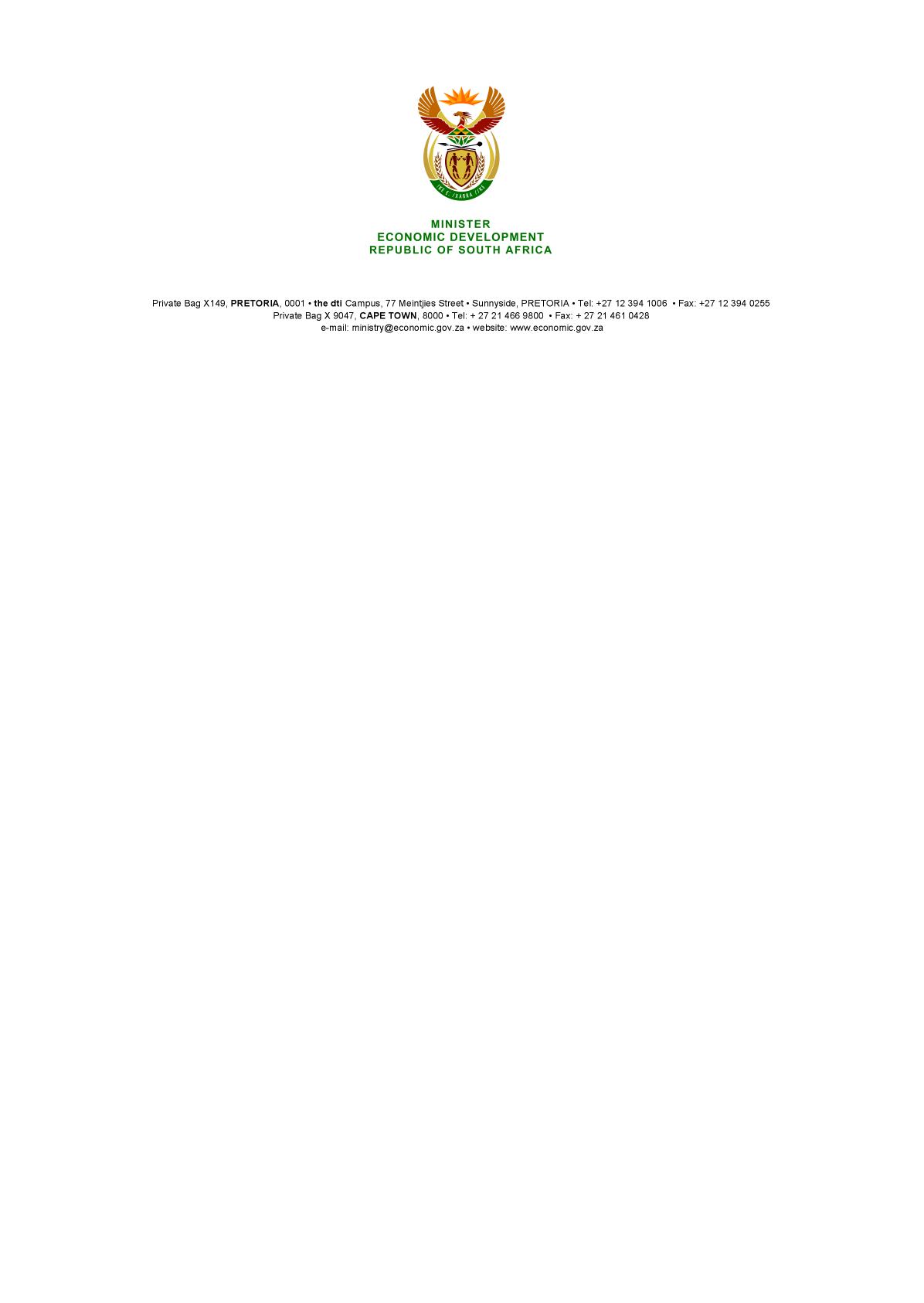 NATIONAL ASSEMBLYWRITTEN REPLYPARLIAMENTARY QUESTION 2015  DATE OF PUBLICATION: 8 June 2018    MR S MOKGALAPA (DA) TO ASK THE MINISTER OF ECONOMIC DEVELOPMENT:1)	What are the details of the (a) number of accidents that vehicles owned by his department were involved (i) in each of the past three financial years and (ii) since 1 April 2018, (b) cost for repairs in each case and (c)(i) number of and (ii) reasons for vehicles being written off in each case;2) 	Whether all vehicles owned by his department have tracking devices installed?											  									 NW2175EREPLY: Details of vehicle accidents/incidents owned by the Department over the three financial years are as follows:2015/16  - Four (4), three incidents involved chips/cracks on windscreens, and the 4th vehicle was written off. Total cost of repairs in 2015/16 amounted to R20 876.132016/17 - 2 (Two) - one vehicle was involved in a pile-up accident, and the other one involved a windscreen replacement. No vehicle was written off. Total cost of repairs for 2016/17 amounted to R36 534.032017/18 - 3 (Three) - one vehicle had bumper repair, and the second vehicle a fog light and bottom bumper grill had to be repaired.  The third incident involved repair of rear light glass. No vehicle was written off. Total cost of repairs for 2017/18 amounted to R12 918.00Since 1 April 2018 -  No accidents have occurred.Details on tracking devices are not made publicly available. -END-